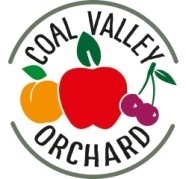 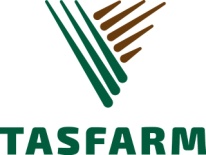 Name: ________________________		Date of birth: ____________Emergency Contact Person: ____________________ Phone Number: ______________Health ParticularsAll answers to the following questions remains in the strictest confidence. Have you or do you suffer from any injury, illness or condition either past or present which may affect your ability to perform all the duties, required by the position(s) applied for. Please circle any problem areas:
 
Any other illness or conditions       Yes        		   No  Do you have an allergy for which   Yes		   No
 you carry medication?
Please tell your work mates and supervisor so that they can help you quickly should anaphylaxis (sever reaction) occur. 

If yes please detail specific duties that may be considered unsuitable with respect to your past or present medical condition. I ………………………………………… give permission for the first aid officer to perform first aid in case of an accident.  
I, the above declare the information provided are to the best of my knowledge and true, nothing affecting my employment or ability to work has been withheld. 
Signature _______________________	Date: ____________________

For applicants less then eighteen years of age the signature of a parent or guardian is required
Signature ________________________ 	Date: ____________________Back        Neck        Leg        Knee         Ankle         Arm       Elbow       Wrist